KLASA: UP/I-361-03/18-06/93UR.BROJ: 2170/1-03-05/1-22-8Mali Lošinj, 11. siječnja 2022.       Primorsko goranska županija, Upravni odjel za prostorno uređenje, graditeljstvo i zaštitu okoliša, Ispostava u Malom Lošinju,  postupajući po zahtjevu društva Hrvatski operator prijenosnog sustava d.o.o. Zagreb, Prijenosnog Područja Rijeka, Matulji, Marinčićeva 3, OIB 13148821633, zastupanog po opunomoćeniku  društvu Dalekovod – projekt d.o.o. Zagreb, M. Čavića 4, na temelju članka 116.  Zakona o gradnji („Narodne novine", br. 153/13, 20/17) u vezi sa člankom 61. Zakona o izmjenama i dopuna Zakona o gradnji („Narodne novine“, br. 39/19),P  O  Z  I  V  ANa uvid u spis predmeta radi izjašnjenjastranke u postupku izdavanja građevinske dozvole, odnosno vlasnike i nositelje drugih stvarnih prava na nekretninama za koje se izdaje građevinska dozvola za rekonstrukciju podmorskog kabela 110 kV Cres (OSOR) – Lošinj ( OSOR 2) planiranu na dijelu pomorskog dobra kao i na č. zem. 575/1, 575/2, 575/3, 575/4, 1835/2, 842/1(nastala cijepanjem 842), 842/2 (nastala cijepanjem 842), 845/2 (nastala cijepanjem 845), 1834/1, 847/1 (nastala cijepanjem 847), 847/2 (nastala cijepanjem 847), 854/1 (nastala cijepanjem 854), 854/2 (nastala cijepanjem 854), 1833/3, 1829/1 (nastala cijepanjem 1829), 993/2 (nastala cijepanjem 993), 1867 (nastala od 1824), 991/1, 1090/2 i 1090/3 sve u k.o. Osor, prema glavnom projektu zajedničke oznake „DC1652A“, od listopada 2018. godine, koji je ovjeren po glavnom projektantu mr. sc. Toni Dropulić, dipl. ing. el., broj ovlaštenja E 2246, iz društva Dalekovod projekt d.o.o. Zagreb, Marijana Čavića 4.Uvid u spis se može izvršiti 25. siječnja 2022. godine u 13,00 sati, u prostorijama Primorsko - goranske županije, Upravnom odjelu za prostorno uređenje, graditeljstvo i zaštitu okoliša, Ispostava u Malom Lošinju, na adresi: u Malom Lošinju, Riva Lošinjskih kapetana 7, II kat, soba 37.Uvid u spis predmeta mogu izvršiti osobe, osobno ili putem opunomoćenika, koje dokažu svojstvo stranke u postupku izdavanja građevinske dozvole. Prilikom uvida u spis pozvane stranke dužne su dokazati da imaju svojstvo stranke, a opunomoćenik mora priložiti i valjanu punomoć. Prije usmene rasprave, u uredovno vrijeme ovog upravnog odjela, stranke se mogu odazvati radi uvida u spis kao i radi davanja izjave.Sukladno članku 119. Zakona o gradnji, smatra se da je stranci pružena mogućnost uvida  u spis i ako se ona ne izjasni u propisanom roku. Građevinska dozvola može se izdati i ako se stranka ne izjasni  ili ako se stranka ne odazove pozivu.  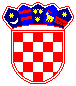 REPUBLIKA HRVATSKA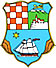 PRIMORSKO-GORANSKA ŽUPANIJAUPRAVNI ODJEL ZA PROSTORNO UREĐENJE, GRADITELJSTVO I  ZAŠTITU OKOLIŠAISPOSTAVA U MALOM LOŠINJU